                                              Ежемесячная газета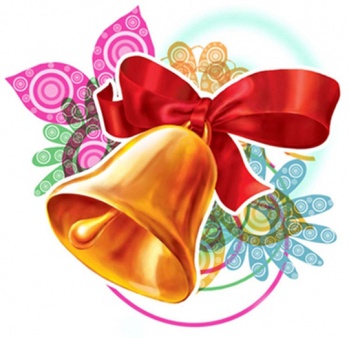 ГБОУ ООШ с.Покровка№4(24)  декабрь 2014 год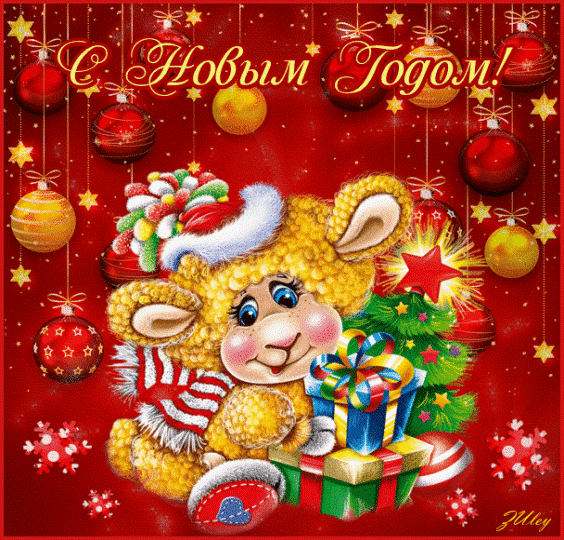 Пролетает за окном пушистый снег,
Засверкали огоньками ветви елей,
Продолжает время свой привычный бег,
И звучат слова чудесных поздравлений.
Вам желаем только праздничных хлопот,
Удивительных сюрпризов и открытий,
Пусть Вам год Овцы преподнесет
Восхитительных и радостных событий!Новогодние праздники - одни из наших самых любимых вне зависимости от возраста. И для того, чтобы создать действительно достойное празднование подготовиться к Новому году 2015 лучше заранее. А звезды нам смогут подсказать, как организовать это мероприятие, чтобы синяя деревянная Коза, символ наступающего года, принесла удачу. Сейчас мы постараемся узнать: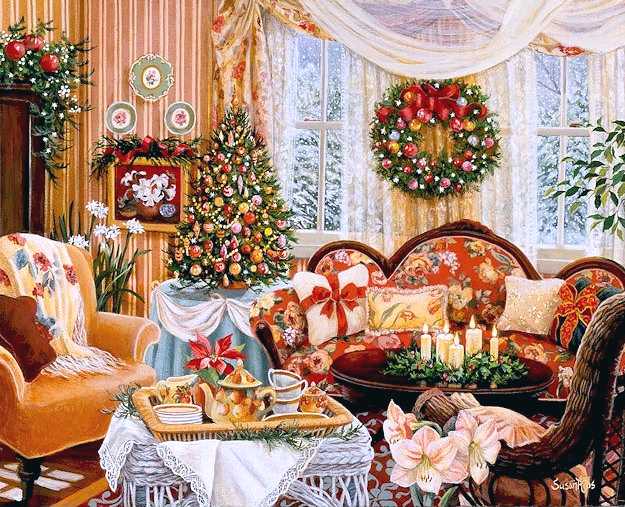 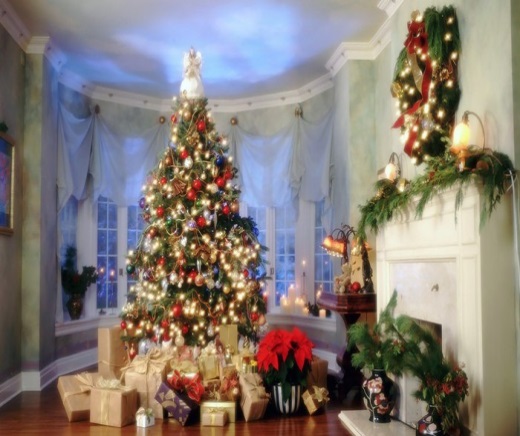 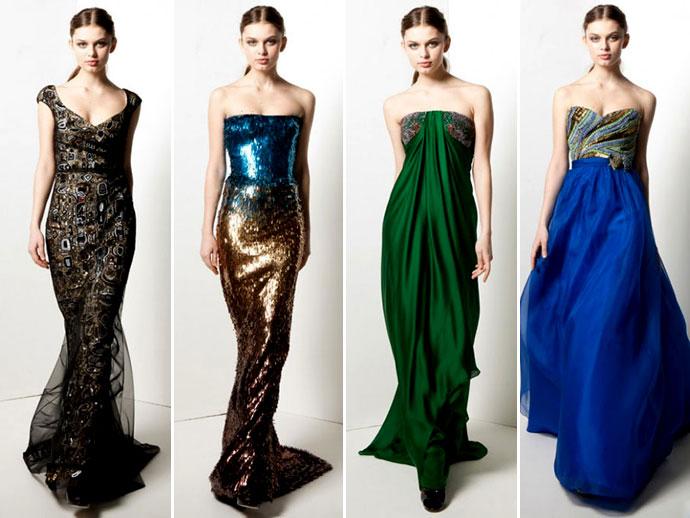 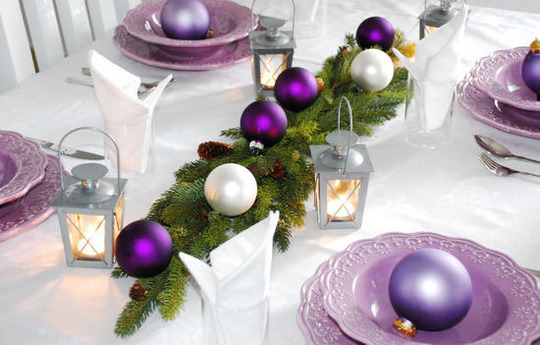 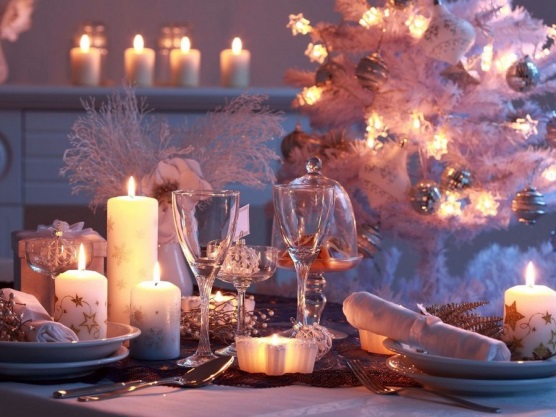 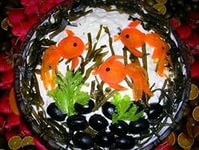 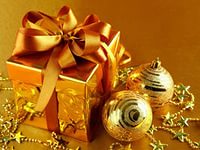 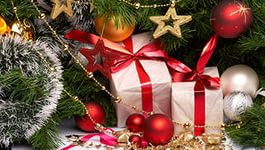 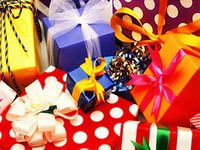 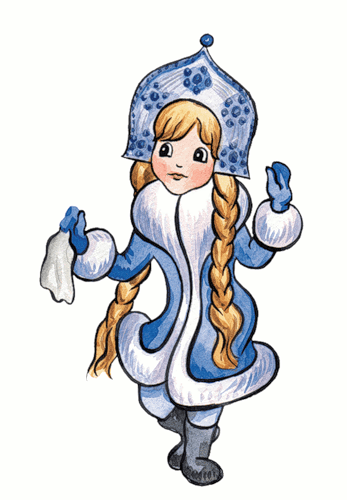 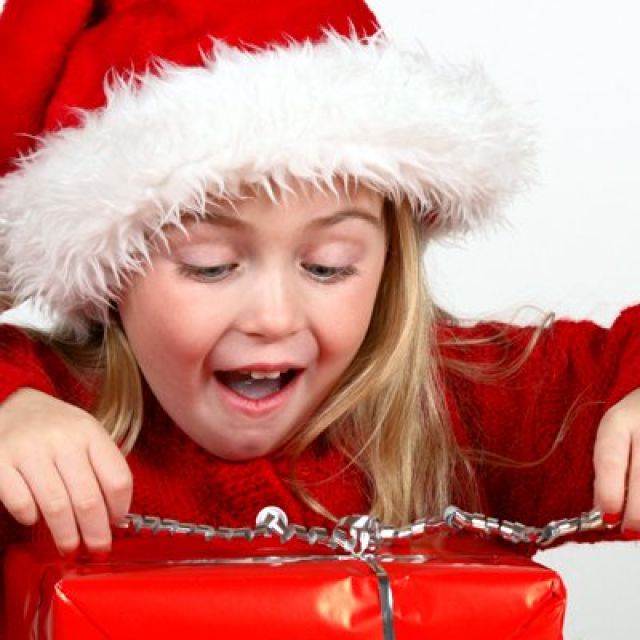 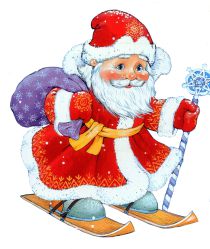 В этом снежном месяце мы поздравляем Маркелову Галину Матвеевну: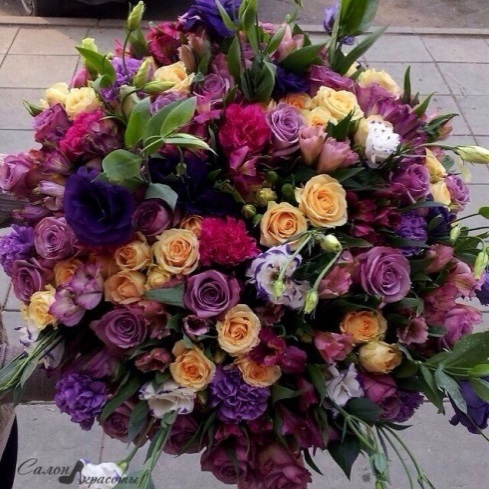 Мы очень рады вас поздравить с днем рождения,
Пусть жизнь становится светлее с каждым днем,
Чтобы прекрасным было каждое мгновение,
И полной чашей был всегда уютный дом.
Здоровья, радости, взаимопонимания,
Любви, гармонии мы пожелать хотим,
Чтоб исполнялись сокровенные желания,
И были рядом те, кто дорог и любим!А так же ребят родившихся в декабре: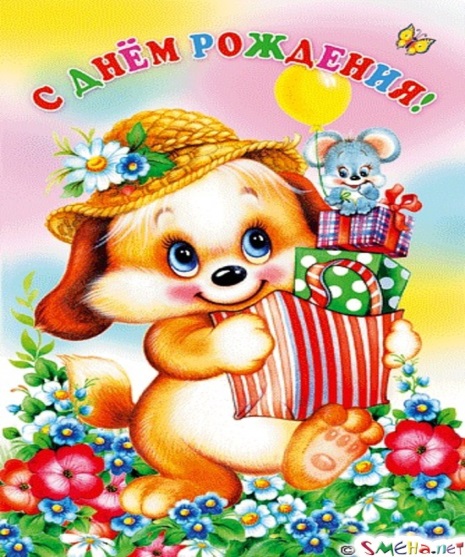 Хотим в стихах поздравить с днем рождения,
И дарим пожелания тебе:
Все делать от души и с вдохновением,
Идти по жизни, радуясь судьбе.
Здоровья тебе, счастья, процветания,
Событий радостных и добрых дел,
Пусть сбудутся все эти пожелания,
И будет в жизни все, как ты хотел!
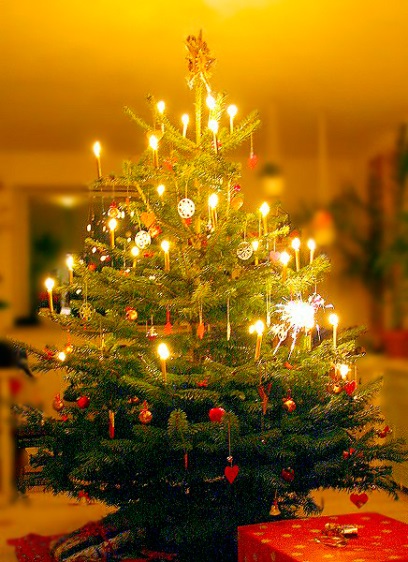 Над номером работали:Редактор: Бурнаева АнастасияРуководитель: Бусаргина Н.В. 